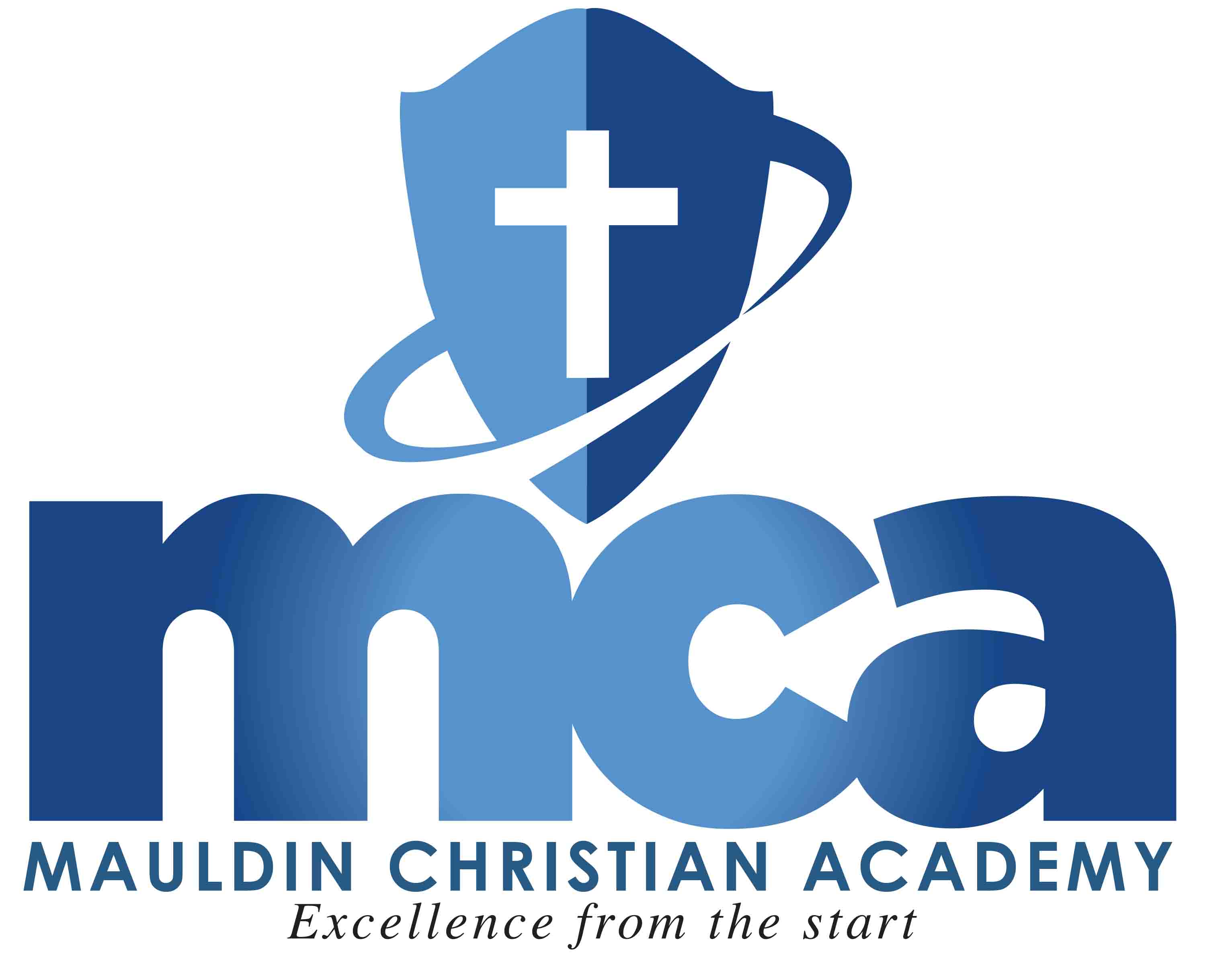 864-288-1917                 fax: 864-679-1623Website:  www.mauldinchristian.org K5 Supply List 2018-2019 School YearMrs. Black and Mrs. Finotti3 packs of Crayola 24 count crayons1 pack of Crayola 10 count classic color, large tip markers1 pack of Crayola 36 count colored pencils1 twelve pack of #2 pencils (No novelty or recycled pencils)1 pack of pink rectangular erasers8 Elmer’s brand glue sticks1 bottle of Elmer’s liquid glue1 pair of blunt tip scissors1 pack of white copy paper3 boxes of Kleenex facial tissues3 refill packs of baby wipesGirls1 pack of white cardstock1 box of Ziploc quart size bagsBoys1 pack of pastel or neon cardstock1 box of Ziploc gallon size bagsAll items will shared among the class, so please do not buy gender-specific items or label them.  Thank you!**It is highly recommended that Crayola brand products for crayons and markers be purchased due to their higher quality and longer lasting usage.  **You are encouraged to bring all supplies to Meet the Teacher Night on Thursday, August 16th at 6:30 p.m.**